TELEPATIAA LINGUAGEM CÓSMICA OU UNIVERSAL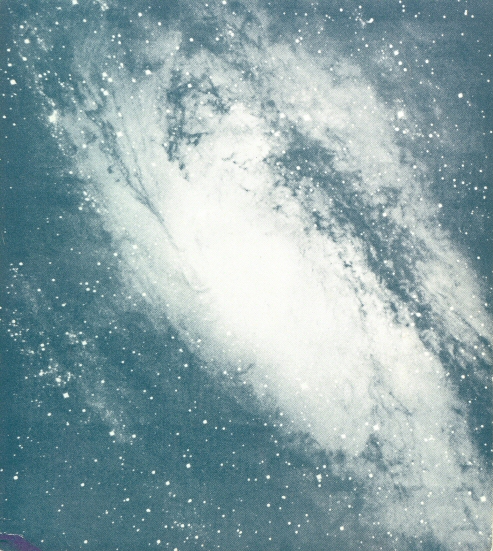 George AdamskiPor decisão do tradutor, este livro não está em conformidade com as regras do novo Acordo Ortográfico.